Стандарты предоставления услуг по информированию и консультированию детей-инвалидов в стационарных условияхЦРГ 4 (дети-инвалиды с преимущественными комбинированными нарушениями сенсорных функций (слуха и зрения)) Тифлосурдопедагогика - практике образования детей с множественными нарушениями развитияhttps://alldef.ru/ru/articles/almanac-no-41/triflouromethyl-practice-education-of-children-with-multiple-disabilities Методические рекомендации для родителей детей со слепоглухотойhttps://znanio.ru/media/metodicheskie-rekomendatsii-dlya-roditelej-detej-so-slepogluhotoj-2618039СОЦИАЛЬНО-СРЕДОВАЯ РЕАБИЛИТАЦИЯ И АБИЛИТАЦИЯМАТЕРИАЛ ДЛЯ ИНФОРМИРОВАНИЯ И КОНСУЛЬТИРОВАНИЯ ДЕТЕЙ-ИНВАЛИДОВ, РОДИТЕЛЕЙ / ЗАКОННЫХ ИЛИ УПОЛНОМОЧЕННЫХ ПРЕДСТАВИТЕЛЕЙ ПО СОЦИАЛЬНО-СРЕДОВОЙ РЕАБИЛИТАЦИИ И АБИЛИТАЦИИ (СБРИАИ)ГОСТ Р 54738-2021 Реабилитация инвалидов. Услуги по социальной реабилитации инвалидов:ССРиАИ - это одно из направлений социальной реабилитации.Цель ССРиАИ: сформировать (восстановить) способности ребенка-инвалида к самостоятельному передвижению, ориентации и осуществлению межличностного взаимодействия на объектах социальной, инженерной, транспортной, информационной инфраструктур.Содержание ССРиАИ: - информирование и консультирование по вопросам социально-средовой реабилитации, абилитации, в т.ч. по обустройству и обеспечению доступности жилого помещения инвалида (с учетом ограничений жизнедеятельности)- обучение инвалидов навыкам пользования объектами окружающей среды, в том числе средствами транспорта, умению самостоятельно приобретать промышленные и продовольственные товары. посещать общественные места и др., практическим навыкам сопровождения инвалида (ребенка-инвалида), обучение навыкам общения, передвижению и ориентации в пространстве, в т. ч. с помощью технических средств реабилитации;- содействие в обеспечении инвалида техническими средствами реабилитации с учетом ограничения жизнедеятельности;- обучение инвалида и членов его семьи пользованию техническими средствами;- содействие в создании инвалидам условий для обеспечения беспрепятственного доступа к объектам социальной инфраструктуры (жилым, общественным и производственным зданиям, строениям и сооружениям, местам отдыха, культурно-зрелищным, спортивным и другим учреждениям);- содействие в получении юридической помощи в целях защиты прав и законных интересов.Социально-средовая реабилитация - это восстановление способности человека к жизни в обществе и создание оптимальных условий его жизнедеятельности за пределами дома. С ее помощью реализуется процесс социализации личности, т. е. вхождение или возвращение человека в общество.http://logoburg.com/modules/myarticles/article.php?storyid=673 Социально-средовая реабилитация реализуется с помощью следующих процессов:1) социально-средовая ориентация, которая предполагает:• установление взаимоотношений с людьми;• знакомство с территорией;• изучение находящихся на территории объектов (магазинов, учреждений, предприятий, спортивно-оздоровительных учреждений и т.д.).2) социально-средовое образование которое включает в себя:• обучение навыкам пользования средой;• обучение навыкам перемещения в окружающей среде;• обучение навыкам пользования транспортом;• обучение умению самостоятельно приобретать продукты и вещи;• обучение умению посещать общественные места.• обучение навыкам самостоятельного проживания;• обучение умению распоряжаться деньгами;• обучение умению пользоваться гражданскими правами;• обучение умению участвовать в общественной деятельности;• обучение навыкам проведения отдыха, досуга;• обучение знаниям и умениям в различных видах спорта;• обучение пользованию необходимыми техническими средствами;• воспитание адекватного отношения к профессии и семье;• половое воспитания и воспитание детей и др.3) социально-средовая адаптация, являющаяся процессом и результатом приспособления человека к объектам жизнедеятельности, овладения навыками самостоятельного жизнеобеспечения и пользования гражданскими правами, включает в себя:• обучение людей необходимым навыкам;• создание специально оборудованных для инвалидов квартир;• оборудование, облегчающие передвижение инвалидов на колясках в жилых и общественных зданиях, в виде широких дверных проемов, широких лифтовых кабин и входов в лифты, пандусов, поручней и т.д.;• приспособленные для инвалидов транспорт, тротуары, подземные переходы в виде низких бордюрных камней, пандусов в подземных переходах, а также создание островов безопасности на оживленных транспортных магистралях;• оснащенность средствами звуковой и световой сигнализации автобусных остановок, переходов, транспортных развилок, вокзалов, аэропортов, учреждений торговли и социально-бытового обслуживания.4) льготы, различные вспомогательные устройства и приспособления, среди которых следует отметить следующие:• бесплатные лекарства инвалидам II группы;• снижение оплаты за телефон, квартиру, коммунальные услуги;• бесплатный проезд в городском транспорте;• льготы при проезде на транспорте междугороднего сообщения;• бесплатные протезные изделия;• автомобили с ручным управлением для инвалидов детства и инвалидов по общему заболеванию;• магнитофоны, радиоаппаратура, книги с шрифтом Брайля для слепых;• санаторно-курортное лечение и др.Таким образом, социально-средовая реабилитация является многоаспектным длительным процессом, помогающим реализовать процесс социализации личности с помощью ориентации, образования, адаптации, льгот и разного рода вспомогательных устройств, и приспособлений. Ожидаемые результаты ССРиАИ: частичная или полная сформированность, восстановление или компенсация навыков ребенка-инвалида самостоятельного передвижения, ориентации, осуществления межличностного взаимодействия на объектах социальной, инженерной, транспортной, информационной инфраструктур.Информирование о доступной и безбарьерной городской, транспортной и информационной инфраструктуре:Разрабатывающийся в настоящее время Национальный стандарт Российской Федерации ГОСТ Р «Доступная (безбарьерная) среда: термины и определения»:безбарьерная среда: Среда жизнедеятельности, в которой отсутствуют или сведены к минимуму физические, средовые, информационные и социально-психологические, в том числе отношенческие, барьеры для людей с инвалидностью, прошедших курс по программе абилитации или реабилитации, использующих индивидуальные технические средства реабилитации (ТСР).доступная среда: окружающая среда, в которой отсутствуют или сведены к минимуму физические барьеры для людей с инвалидностью или для других маломобильных групп населения.Примечание — Термин иногда используется в расширительном смысле, как аналогичный термину «безбарьерная среда».средства обеспечения доступности объектов и услуг; СОД: Средства обеспечения доступности объектов с открытым доступом населения для инвалидов, включающие в себя:средства, относящиеся к строительно-конструктивным элементам здания, являющиеся его неотъемлемой частью (лестничные марши, пандусы, ограждения и поручни, двери);инженерное оборудование здания (адаптированные лифты, подъемные устройства, противопожарное оборудование, адаптированные средства оповещения о чрезвычайной ситуации, оборудование туалетов, доступных для инвалидов, оборудование связи, диспетчеризации и информирования посетителей и т.д.);технические и иные средства информирования, ориентирования и навигации, предназначенные для использования инвалидами различных функциональных групп.Федеральный закон от 24.11.1995 N 181-ФЗ (ред. от 28.06.2021) "О социальной защите инвалидов в Российской Федерации", Статья 15. Обеспечение беспрепятственного доступа инвалидов к объектам социальной, инженерной и транспортной инфраструктур:Федеральные органы государственной власти, органы государственной власти субъектов Российской Федерации, органы местного самоуправления (в сфере установленных полномочий), организации независимо от их организационно-правовых форм обеспечивают инвалидам (включая инвалидов, использующих кресла-коляски и собак-проводников):1) условия для беспрепятственного доступа к объектам социальной, инженерной и транспортной инфраструктур (жилым, общественным и производственным зданиям, строениям и сооружениям, включая те, в которых расположены физкультурно-спортивные организации, организации культуры и другие организации), к местам отдыха и к предоставляемым в них услугам;2) условия для беспрепятственного пользования железнодорожным, воздушным, водным транспортом, автомобильным транспортом и городским наземным электрическим транспортом в городском, пригородном, междугородном сообщении, средствами связи и информации (включая средства, обеспечивающие дублирование звуковыми сигналами световых сигналов светофоров и устройств, регулирующих движение пешеходов через транспортные коммуникации);3) возможность самостоятельного передвижения по территории, на которой расположены объекты социальной, инженерной и транспортной инфраструктур, входа в такие объекты и выхода из них, посадки в транспортное средство и высадки из него, в том числе с использованием кресла-коляски;4) сопровождение инвалидов, имеющих стойкие расстройства функции зрения и самостоятельного передвижения, и оказание им помощи на объектах социальной, инженерной и транспортной инфраструктур;5) надлежащее размещение оборудования и носителей информации, необходимых для обеспечения беспрепятственного доступа инвалидов к объектам социальной, инженерной и транспортной инфраструктур и к услугам с учетом ограничений их жизнедеятельности;6) дублирование необходимой для инвалидов звуковой и зрительной информации, а также надписей, знаков и иной текстовой и графической информации знаками, выполненными рельефно-точечным шрифтом Брайля, допуск сурдопереводчика и тифлосурдопереводчика;7) допуск на объекты социальной, инженерной и транспортной инфраструктур собаки-проводника при наличии документа, подтверждающего ее специальное обучение и выдаваемого по форме и в порядке, которые определяются федеральным органом исполнительной власти, осуществляющим функции по выработке и реализации государственной политики и нормативно-правовому регулированию в сфере социальной защиты населения;8) оказание работниками организаций, предоставляющих услуги населению, помощи инвалидам в преодолении барьеров, мешающих получению ими услуг наравне с другими лицами.Полезные ссылки:Карта доступности объектов Свердловской области https://slk.msp.midural.ru/ds/index.html  помогает определить полную или частичную доступность любого объекта по различным сферам деятельности в каждом муниципальном образовании региона для следующих категорий граждан: с нарушением зренияс нарушением слухас нарушением умственного развитияпередвигающихся на креслах-коляскахс нарушением опорно-двигательной системыИнформирование об обеспечении автотранспортных средств дополнительными световыми сигнализаторами остановки и начала движения транспорта, бегущая строка и мигающие маячки направления движения на картах, предупредительных знаках «Желтый круг», о системе радиоинформирования и звукового ориентирования «Говорящий город», звуковых приставках на светофорах, о маркировке тактильной плиткой опасных участков и т.д.;Тактильные указатели (тактильная плитка) - это средство отображения информации, представляющее собой полосу из различных материалов определенного цвета и рисунка рифления, позволяющую инвалидам по зрению получать информацию  о препятствиях или рекомендуемом направлении движения путем осязания стопами ног, тростью или используя остаточное зрение. Впервые появилась в Японии в 1965 г. Тактильные средства, выполняющие предупредительную функцию на участке, следует размещать не менее чем за 0,8 м до объекта информации или начала опасного участка, изменения направления движения, входа и т.п.  Ширина тактильной полосы принимается в пределах 0,5-0,6 м.«Говорящий город» — система радиоинформирования и звукового ориентирования, повышающая доступность городской и транспортной инфраструктуры. C её помощью могут самостоятельно передвигаться в городской среде: незрячие и слабовидящие, люди с нарушением опорно-двигательного аппарата, в том числе инвалиды-колясочники; пожилые люди, представители других маломобильных групп населения и инватуристы.Инфраструктурное оборудование системы состоит из радиотрансиверов и подключенных к ним звуковых маяков. Данное оборудование устанавливается на общественном транспорте и его остановках, на надземных и подземных переходах, снаружи и внутри зданий любого назначения.На пешеходных переходах устанавливаются устройства звукового и голосового сопровождения зеленого сигнала пешеходного светофора с сигналом ориентации — «ТРИОЛЬ».ОСТАНОВКИ ОБЩЕСТВЕННОГО ТРАНСПОРТАЕсли остановочный павильон оборудован системой:Пользователь прослушивает с помощью своего смартфона или абонентского устройства следующую информацию: наименование остановки;какой общественный транспорт на ней останавливается и его направление движения; время прибытия данного транспорта — по расписанию или online. Последнее — при условии получения таких данных сервером «Говорящего города» от соответствующей информационной системы населенного пункта и подключения радиотрансивера на остановке к Интернету. Пользователь может со своего устройства активировать звуковой маяк для определения местонахождения остановки.  ОБЩЕСТВЕННЫЙ ТРАНСПОРТЕсли подвижной состав оборудован системой:Пользователь прослушивает с помощью своего смартфона или АУ следующую информацию:тип подходящего к остановке транспортного средства: автобус, троллейбус, трамвай;наименование конечной остановки в этом направлении;наличие низкого пола и аппарелей, что важно для инвалидов-колясочников и людей с другими проблемами опорно-двигательного аппарата;состояние дверей — закрыты или посадка разрешена.Пользователь заранее сообщает водителю о намерении совершить посадку или выйти из транспорта с помощью своего устройства. Эта информация отображается или на общем дисплее водителя, или на дисплее специализированного пульта системы.После остановки транспорта и открытия дверей пользователь активирует звуковой маяк для определения местонахождения этой двери.РЕГУЛИРУЕМЫЕ ПЕШЕХОДНЫЕ ПЕРЕХОДЫНа пешеходный светофор устанавливается устройство звукового и голосового сопровождения зеленого сигнала пешеходного светофора с сигналом ориентации — «ТРИОЛЬ».«ТРИОЛЬ» через динамик сообщает пешеходам наименование улицы, которую можно переходить, и предупреждает об окончании зеленого сигнала светофора. Громкость сообщений и сигналов регулируется в зависимости от времени суток и дней недели — вплоть до полного отключения с позднего вечера до раннего утра.Если звуковое и голосовое оповещение в ночное время выключено, то пользователь системы на своё устройство получает сообщение: «Пешеходный переход Невского проспекта. Звуковое дублирование сигналов светофора временно отключено. Для кратковременного включения нажмите кнопку “Вызов”». Нажав на АУ кнопку «Вызов», пользователь может включить «ТРИОЛЬ» на 2 цикла работы светофора.При временном отключении светофора устройство передает на АУ пользователя информацию об отключении данного светофора: «Пешеходный переход Невского проспекта. Светофор временно отключен. Будьте осторожны!». Эта информация может передаваться по радиоканалам до 10 часов в течение суток благодаря автономному аккумулятору.На пешеходных светофорах, включаемых от кнопки, пользователь с помощью АУ может дистанционно включить этот светофор.ЗДАНИЯ ЛЮБОГО НАЗНАЧЕНИЯ — ВНУТРИ И СНАРУЖИЕсли здание оборудовано системой:Пользователь прослушивает на своем смартфоне или абонентском устройстве следующую информацию: наименование и адрес объекта;особенности подхода к объекту: наличие ступеней, пандусов, как открывается входная дверь, основные пути движения после входа и т. д.;режим работы;прочие сведения, вплоть до рекламной информации. Сигналы звуковых маяков, воспроизводимые по команде пользователя, помогают найти вход в нужное здание и выход из него.Аналогично пользователь получает информацию и звуковое ориентирование при перемещении внутри здания.С помощью своего устройства пользователь может вызвать для оказания ситуационной помощи ответственного сотрудника, для чего около этого сотрудника устанавливается дополнительный источник звукового сигнала. Это замена кнопки «Вызов».Подробная информация на сайте http://speakingcity.org/ Тактильные указатели (тактильная плитка) - это средство отображения информации, представляющее собой полосу из различных материалов определенного цвета и рисунка рифления, позволяющую инвалидам по зрению получать информацию  о препятствиях или рекомендуемом направлении движения путем осязания стопами ног, тростью или используя остаточное зрение. Впервые появилась в Японии в 1965 г. Тактильные средства, выполняющие предупредительную функцию на участке, следует размещать не менее чем за 0,8 м до объекта информации или начала опасного участка, изменения направления движения, входа и т.п.  Ширина тактильной полосы принимается в пределах 0,5-0,6 м.Меры соблюдения безопасности жизнедеятельности ребенка-инвалида в социальной среде (городской, транспортной, информационной)Информирование о безопасности ребенка-инвалида в городской средеВажно понимать специфику каждого возрастного периода детства, чтобы создавать подходящее пространство для любого ребёнка.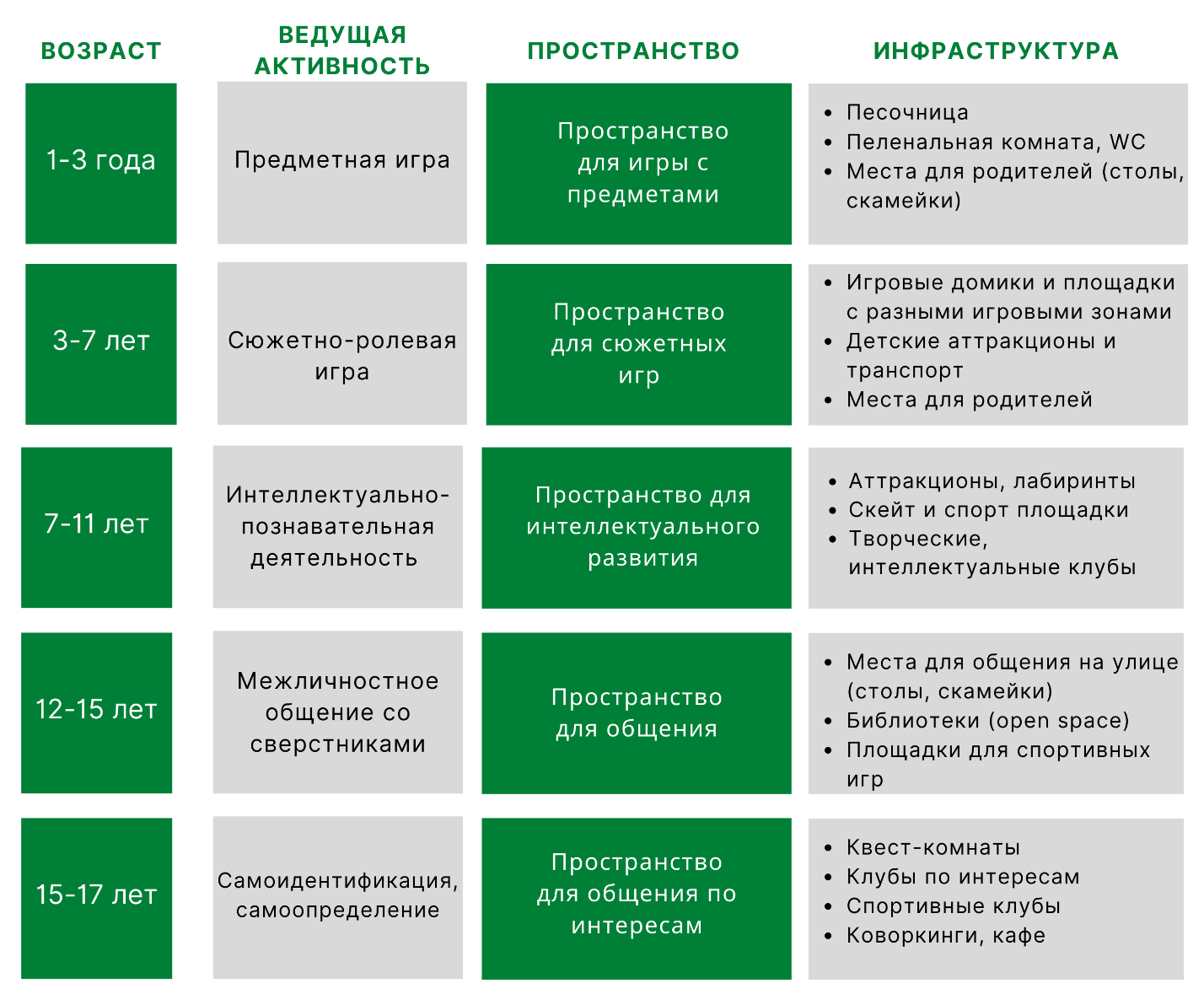 Информирование о Правилах безопасного поведения в городской и транспортной инфраструктуреЕсли ты потерялся в парке или на улицеНе паникуй, остановись. Если вы не договорились об условленном месте встречи, подожди здесь, родители уже ищут тебя. Если ты уйдешь далеко, им будет сложнее тебя найти. Обратись к «человеку в форме» за помощью. Безопасные прогулки по городуЕсли ты отправляешься на прогулку, всегда предупреждай взрослых о том, куда ты пошел и когда вернешься.Всегда носи на одежде светоотражающие элементы. Так ты будешь заметен для водителей на дороге.Старайся не гулять в темное время суток. Если задержался, то проси родителей тебя встретить.Правила поведения в толпе- Иди в направлении движения потока людей.- Пытаясь пройти, обхвати свои локти или обними себя за плечи, защищая грудную клетку.- Старайся избегать центра и краев толпы.- Убери все предметы одежды, которые могут зацепиться за кого-нибудь в толпе.- Даже если тебя толкнули – иди дальше.- Что-то упало? Пусть лежит, продолжай движение.- Помни, твоя главная задача – не упасть!Если с тобой заговорил незнакомец- Оцени ситуацию. Неважно, как выглядит человек, который к тебе подошел. Если ты его не знаешь, значит, его намерения тоже неизвестны.- Держи дистанцию! Не позволяй незнакомцу приближаться к тебе ближе, чем на 2 метра. Если человек приближается – надо уходить или убегать в безопасном направлении.- Не вступай с незнакомцем в разговор. Беседа может длиться 5-10 секунд, после чего необходимо ее прервать.- Уходи в безопасное место. Для этого нужно подойти к находящимся во дворе знакомым мамам и папам других детей, либо уйти домой.Например: Если незнакомец подошел к тебе на улице, вежливо ответь отказом на любые его просьбы и предложения, уйди в безопасное место. Двигайся только освещенным, открытым улицам, где много прохожих.4 правила осторожного пешеходаВыбери безопасное место для перехода: подземный переход, переход со светофором, переход, обозначенный "зеброй". Важное условие: ты должен хорошо видеть дорогу, и тебя должны хорошо видеть на дороге.Остановись у края тротуара, немного отступив от бордюра - так, чтобы видеть приближение машин. Посмотри налево, направо, прислушайся. Убедись, что нет приближающихся машин.Убедись, что у тебя достаточно времени для перехода. Если ты на переходе со светофором, дождись зеленого сигнала. Размеренным шагом под прямым углом к тротуару начинай переход.Во время перехода не прекращай наблюдение за проезжей частью. Будь внимателен и сосредоточен, не отвлекайся на посторонние дела и разговоры.Если ты увидел открытый люк- Обойди люк стороной.- Предупреди прохожих.- Позвони «112»: экстренные службы ликвидируют аварию.Как вести себя на эскалаторе- Подходи к движущейся толпе сбоку, чтобы обезопасить себя от давки.- В толпе согни руки в локтях, прижми к груди, багаж держи впереди себя, двигайся со скоростью потока людей.- Если оказался в давке, твоя задача – не упасть! Избавься от предметов, которые могут зацепиться за людей рядом с тобой: длинный шарф и пр. Не поднимай упавшие предметы.- На эскалаторе стой справа, лицом по ходу движения.- Не ставь на поручень предметы.- Если одежда попала в механизм эскалатора, постарайся как можно быстрее снять ее.- Если на эскалаторе что-то случилось (упал человек, застряла одежда, кому-то стало плохо), попроси остановить движение ручкой «Стоп» и обратись к дежурному.- При сходе с эскалатора не задерживайся, быстро проходи вперед.Правила безопасности в общественном транспорте- Поднимайся в салон только, когда транспорт полностью остановится.- Автобус тронулся – посадка завершена, даже если двери еще открыты.- Крепко держись за поручни, стой боком по направлению движения.- Держись подальше от выхода, если до твоей остановки еще далеко.- Открытое окно – не повод высовывать оттуда руки.- Если ты обнаружил подозрительный предмет в транспорте:Не трогай предмет, не прикасайся к нему, не приближайся.Сообщи кондуктору.Позвони в полицию, сообщи адрес и номер маршрута.Затем выйди из транспорта.Ролики, скейтборд, велосипедСобираешься покататься? Захвати аптечку и не забудь защитить голову, коленки и локти!Запомни: согласно Правилам Дорожного Движения велосипедисты моложе 14 лет не имеют право ездить по дорогам за исключением дорог в жилой зоне.Средства защиты при езде на велосипедеЗнай, твой велосипед должен быть всегда заметен, поэтому необходимо оснастить его двумя фонарями: белого цвета спереди и красного — сзади. По бокам на велосипед необходимо укрепить оранжевые или красные светоотражатели. Все это сделает тебя заметным в темное время суток.5 принципов поведения на дороге в дождь- Помни, что в дождливую погоду ухудшается видимость - собираясь на улицу, сделай себя заметным! Твоя одежда, зонт или дождевик должны быть ярких цветов. В темное время суток стоит надеть одежду со светоотражающими элементами или прикрепить к ней - фликеры.- На мокрой дороге расстояние, необходимое для остановки автомобиля, увеличивается: не перебегай улицу! Прежде чем переходить дорогу по пешеходному переходу или на светофоре, убедись, что водители остановились.- Будь внимателен - в сильный ливень не только водитель может тебя не заметить, но и ты можешь не углядеть быстро приближающийся автомобиль. Переходи дорогу, только убедившись в полной безопасности.- Не подходи слишком близко к краю дороги - тебя могут случайно окатить водой из лужи проезжающие автомобили, и, что самое опасное, ты можешь поскользнуться и упасть прямо под колеса машин.- Даже если на тебе непромокаемые резиновые сапоги, выбирай дорогу: с виду безобидная лужица может скрывать глубокую яму со строительным и прочим мусором или канализационный люк.Правила поведения в грозу- Отмени прогулки и походы в магазин, оставайся дома, закрой окна и двери. Держись подальше от электропроводки, антенн и всего, что связано с внешней средой. Лучше будет отключить электроприборы от сети и как можно меньше пользоваться телефоном.- В автомобиле: попроси водителя припарковаться, пережди грозу в машине вместе с остальными пассажирами.- На улице: не прячься под деревьями. Помни, чем выше дерево, тем привлекательнее оно для молнии. Постарайся укрыться в административном или жилом здании, в магазине.Как перейти железнодорожные путиПереходи только в специальных местах: по пешеходным настилам, надземным или подземным переходам.Видишь приближающийся поезд – пропусти.15 правил безопасного поведения в интернете для детей и подростков№ 1 Храните тайныВ информационном пространстве нам часто приходится вводить свои данные: ФИО, адрес, дату рождения, номера документов. Персональные данные (имя, фамилия, адрес, дата рождения, номера документов) можно вводить только на государственных сайтах или на сайтах покупки билетов. И только в том случае, если соединение устанавливается по протоколу https. Слева от адреса сайта должен появиться значок в виде зеленого Важно помнить, что ни в коем случае нельзя передавать через Cеть данные любых документов и банковских карт. Даже (и тем более) если кто-то об этом просит, старается убедить в том, что возникла критическая ситуация, торопит и повторяет, что нужно срочно прислать информацию.Если такая ситуация возникла, ребенку нужно сразу связаться с родителями. Запугивание и попытки во что бы то ни стало получить сведения говорят о том, что перед вами мошенники. замка — это означает, что соединение защищено.№ 2 Будьте анонимныСоздавая свой профиль в социальных сетях, нужно максимально избегать привязки к «физическому» миру. Нельзя указывать свой адрес, дату рождения, школу, класс. Лучше использовать очевидный псевдоним: по нему должно быть ясно, что это не настоящее имя (ведь использовать ложные данные: «Алексей» вместо «Александр» — по правилам соцсетей запрещено). Не надо ставить свою фотографию на аватар, если вам не исполнилось хотя бы 15-16 лет. Все дети и подростки младше этого возраста, публикуя свою фотографию, рискуют стать жертвой злоумышленника.№ 3 Не разговаривайте с незнакомцамиЕсть несколько главных опасностей, с которыми можно столкнуться в интернете:Буллинг. Ребенка обзывают или травят в интернете — чаще всего без какой-либо причины, «потому что так весело». К жертве могут прицепиться из-за фотографии в профиле или из-за поста в соцсетях.Педофилы. Просят прислать личные фотографии, а при отказе угрожают расправой над членами семьи или шантажируют другими способами.Мошенники. Пытаются завладеть данными пользователя или втянуть ребенка в опасную финансовую авантюру.Главное средство защиты от всех этих угроз — конфиденциальность. Следует ограничить доступ к информации о всех сторонах своей жизни, будь то онлайн или офлайн. Сообщать их можно только проверенным людям: родным, близким и людям, которые знакомы вам лично, а не через интернет. Тех, кто пытается вас как-то задеть и обидеть (так называемых троллей), нужно просто игнорировать.№ 4 Распознайте злоумышленникаНа что надо обратить внимание прежде, чем вступить в диалог? Что сигнализирует об опасности?Вы не знакомы с этим человеком в реальной жизни.Ваш собеседник явно взрослее вас.У него нет или очень мало друзей в соцсети.Собеседник о чем-то просит: сфотографироваться, прислать какие-то данные и т. д.№ 5 Храните фото в недоступном местеПравила публикации собственных фотографий очень простые —  если вы не хотите, чтобы они стали достоянием общественности, нельзя выкладывать их в интернет и отправлять кому-то с его помощью. Вообще. Даже мессенджеры «умеют» копировать переписку в «облако», так что вы можете потерять контроль над своими снимками. Если что-то куда-то было отправлено или где-то опубликовано, это ушло в Cеть. Важно помнить, что ни в коем случае нельзя выкладывать фотографии документов — своих или чужих. А фото других людей стоит выкладывать только в случае, если они на это согласны.№ 6 Будьте бдительныПлохая новость — удалить ничего не получится. Все, что попало в Cеть или даже в смартфон, останется там навсегда. Как правило, стереть данные из Cети невозможно. Единственный способ избежать утечки информации — не делиться ею.№ 7 Не сообщайте свое местоположениеДанные геолокации позволяют всему миру узнать, где вы живете и учитесь, проводите свободное время, в каких акциях участвуете, какие шоу и спектакли любите, как отдыхаете. Отследить местоположение человека теперь не составляет труда. Для ребенка это может представлять большую опасность. Но полностью отключить геолокацию на детском телефоне нельзя. Родителям полезно использовать специальные программы, чтобы знать, где находится ребенок. Чтобы сделать геолокацию максимально безопасной, нужно следить за тем, чтобы местоположение не отображалось на «искабельных» объектах — особенно на фотографиях. На телефонах, в настройках камеры, как правило, можно запретить геометки.№ 8 Внимание — на игрыПравила безопасности есть не только в соцсетях и мессенджерах. Все основные угрозы могут исходить и от онлайн-игр. Там ребенок даже более уязвим, поскольку им проще манипулировать: игровые объекты, членство в командах, внутриигровые социальные связи — все это может стать механизмом манипуляции для мошенников, педофилов или даже вербовщиков различных экстремистских группировок. Вот почему в игре нужно вести себя особенно внимательно.№ 9 Учитесь замечать поддельные сайтыФишинг — это способ выманивать у человека его данные: логин, название учетной записи и пароль. Происходит это так: пользователю присылают ссылку на сайт, очень похожую на настоящий адрес почтового сервиса или социальной сети. Как правило, фишеры специально покупают такие домены. Например, для mail.ru это может быть «meil.ru», а для vk.com — «vk-com.com». Злоумышленник ждет, когда человек введет логин или пароль на поддельном сайте. Так он узнает данные, а потом использует их для входа в настоящий профиль своей жертвы.№ 10 Тренируйте памятьМожно ли пользоваться сервисами, которые сохраняют пароли? Если в профиле содержится действительно важная информация, то, увы, нет. Почему? Это удобно, но онлайн-сервисы для хранения паролей ненадежны. Их часто взламывают и копируют оттуда пароли пользователей. Чаще всего жертвы узнают об этом лишь спустя какое-то время, если вообще узнают. Нередко такие сайты и сервисы создаются мошенниками специально для того, чтобы собирать пароли. Пароли должны быть уникальными. Цифры и спецсимволы значительно усложняют процесс подбора. В соцсети, мессенджеры и почту безопаснее входить через приложения, а вот в браузерах ввода паролей следует избегать. Все приложения должны устанавливаться родителями или под их контролем.№ 11 Аккуратнее с покупкамиГлавное правило интернет-покупок такое: доступ ребенка к деньгам должен быть ограниченным и находиться под контролем родителей. Основные финансовые потери обычно происходят через телефон. Необходимо подключить услуги блокировки платного контента, не класть много денег на счет детского телефона и контролировать расходы. Все остальные платежи должны согласовываться с родителями и происходить только под их присмотром. Все сервисы, которые принимают деньги, должны иметь зеленый значок «https» рядом с названием. Если такого значка нет, лучше не пользоваться страницей. Впрочем, даже его наличие стопроцентной гарантии не дает. Часто в пабликах «ВКонтакте» предлагают что-то купить с использованием платежной системы Qiwi. Тут тоже нужно проявлять бдительность и внимательно изучать отзывы о продавце. В соцсетях есть немало мошенников, которые после получения денег исчезают.№ 12 Проверяйте информациюПроверка информации — довольно сложный процесс, и даже взрослые люди далеко не всегда справляются с этим. Есть несколько формальных признаков того, что вы попали на «желтый» сайт, которому не стоит верить безоговорочно. Это кричащие заголовки, обилие рекламы или если читателя, который кликнул на новость, перекидывают куда-то дальше. Чтобы проверить информацию, которую вы получили в интернете, следуйте следующим рекомендациям:поищите еще два-три источника, желательно и на других языках тоже;найдите первоисточник и задайте себе вопрос: «Можно ли ему доверять?»;проверьте, есть ли в Сети другие мнения и факты, которые опровергают или подтверждают сказанное.Если нужно узнать какой-то факт или выяснить, что значит непонятный термин, можно обратиться к «Википедии». Там редко можно встретить совсем уж откровенную чепуху, но слепо доверять открытой цифровой энциклопедии не стоит: даже в ней попадаются ошибки.№ 13 Позаботьтесь об «облаке»Насколько надежны хранилища, вроде «Облако» Mail.Ru, и можно ли там без опаски хранить документы? Специалисты говорят, что облачное хранилище можно обезопасить, если предварительно зашифровать документы с помощью PGP или использовать программу для создания архива, поместив в него отсканированные документы. При создании архива нужно указать опцию «непрерывный архив» (solid archive) и поставить на этот архив хороший пароль. Не рекомендуется использовать один и тот же пароль для разных архивов.№ 14 Соблюдайте сетевой этикетНе оскорбляйте других, не будьте навязчивым, не позволяйте своим негативным эмоциям выходить из-под контроля, пишите грамотно. Существуют правила, актуальные для любых сообществ:не привлекайте к себе внимание за счет эпатажа;не отходите от темы разговора: «флуд» считается одним из главных «грехов» в Сети;не игнорируйте вопросы собеседника, кроме явного троллинга или оскорблений — подобную беседу нужно немедленно прекратить;никогда не участвуйте в травле: буллинг в Сети ничем не отличается от реального и одинаково опасен и для жертвы, и для агрессора.№ 15 Главный секрет безопасности в сетиНе нужно делать в интернете ничего, что бы вы не стали бы делать в физическом мире. Разница между виртуальной и реальной действительностью минимальна. От ребенка нельзя добиться повиновения путем запретов и жесткого контроля. Однако и ощущения вседозволенности в интернете тоже быть не должно. Вместе учитесь вести безопасный образ жизни, как реальной, так и виртуальной.Готовые для распечатки листовки-памятки см. https://www.pechoraonline.ru/ru/page/content.obschestvennaya_bezopasnost.pravila_bezopasnosty.gorodskaya_sreda/ Информирование о деятельности общественных организаций, направленных на работу с детьми-инвалидами, и о способах взаимодействия с ними1. Свердловская областная организация Общероссийской общественной организации «Всероссийского общества инвалидов»Свердловская областная организация Общероссийской общественной организации «Всероссийского общества инвалидов» (СОИ ООО ВОИ) - одна из крупнейших региональных организаций.Председатель: Попов Владимир Васильевич2. Свердловская областная Организация Общероссийской общественной организации инвалидов «Всероссийское общество слепых».Свердловская областная организация Общероссийской общественной организации инвалидов «Всероссийское общество слепых» (СОО ОООИ ВОС) создана 14 марта 1927 Председатель Юдина Мавзиля Ахмадеевна3. Свердловское региональное отделение Общероссийской общественной организации инвалидов «Всероссийское общество глухих».Дата образования - 2 августа 1928 года Председатель Черемера Людмила Александровна4. Автономная некоммерческая организация научно-практического социально-педагогического объединения «Благое дело».Год создания - 2005, Основным направлением деятельности Автономной некоммерческой организации научно-практического социально - педагогического объединения «Благое дело» (далее - «Благое дело») является создание условий для социокультурной и профессиональной реабилитации инвалидов и подготовке их к трудовой деятельности.Руководитель: Симакова Вера Игоревна5. Общественная организация инвалидов «Свердловское диабетическое общество инвалидов»Свердловское диабетическое общество инвалидов является общественной организацией Председатель: Василевская Галина Николаевна 6. Свердловская областная общественная благотворительная организация «Детский инвалидный спортивно-оздоровительный центр».Председатель - Бойко Ольга Яковлевна.СООБО ДИСпО-центр — негосударственная некоммерческая благотворительная общественная организация, зарегистрированная Свердловским областным управлением юстиции 19 июля 1995 года. Подопечные ДИСпО-центра– дети и молодые люди с ограниченными возможностями здоровья (с нарушениями интеллекта, опорно-двигательного аппарата, слуха. зрения), дети с ослабленным здоровьем; семьи, воспитывающие ребенка-инвалида. Организация также работает со здоровыми   детьми и подростками, в том числе из социально незащищенных групп (сироты, дети из семей родителей-инвалидов), занимающимися физкультурой и спортом, стремится создавать условия для реализации их потребностей и пропаганды занятий физкультурой и спортом как элемента здорового образа жизни.Основные виды деятельности СООБО ДИСпО-центр:Организация круглогодичных тренировок по 18 видам спорта.Проведение соревнований областного и российского календаря по 18 видам спорта, спортивно-массовых и оздоровительных мероприятий.Участие в соревнованиях российского и международного уровня.Обучение кадров, методическая работа.Организация добровольческого движения, педагогической практики студентов.Поддержка семей, воспитывающих «особых» детей.Формирование общественного мнения в отношении лиц с ограниченными возможностями: работа с прессой, организация PR-кампаний, массовых акций.7. Ассоциация граждан и организаций для помощи людям с особенностями в развитии и ментальным инвалидам в городе Екатеринбурге и Свердловской области "Особые люди" 8. Свердловская региональная общественная организация инвалидов «Солнечные дети» 9. Некоммерческая автономная организация «Социально-педагогический центр реабилитации детей-инвалидов».10. Общественная благотворительная организация детей-инвалидов и инвалидов детства «Особый ребенок».11. Общественная организация инвалидов Клуб друзей по переписке «Корчагинец-82».12. Общественная организация инвалидов-колясочников г. Екатеринбурга «Интеграция ХХI ВЕК».13. Общественная организация родителей детей-инвалидов «Радийk» Железнодорожного района г.Екатеринбурга.14. Общественная организация «Общество инвалидов с детства и родителей детей-инвалидов».15. Региональная общественная благотворительная организация родителей и законных представителей детей-инвалидов "Надежда-детям".16. Региональная общественная организация Свердловской области «СЕМАРГЛ».17. Свердловская региональная общественная организация инвалидов "Эхо".18. Свердловская региональная общественная организация инвалидов и больных рассеянным склерозом «Радуга».19. Свердловская региональная общественная организация инвалидов «ИНВТЭКС».20. Свердловская региональная общественная организация «Свердловский областной центр поддержки больных целиакией и фенилкетонурией».21. Свердловское региональное общественное движение инвалидов "Доступная среда всем"22. Свердловское региональное отделение Союза родителей детей инвалидов «Мы детям».23. Молодежный центр «Neovitak» при Региональной общественной благотворительной организации родителей и законных представителей детей-инвалидов «Надежда детям».Информирование о современных методах альтернативных коммуникаций средствами социальных сетей и т.д.Основные жанры интернет-коммуникаций:ЧатСообщения посредством мессенджеровБлог, ЖЖ, дневникСоциальные сетиЭлектронное письмоПрезентацияОпределения понятий:Аватар (англ. avatar) — изображение (картинка, фотография), используемое для персонализации пользователя каких-либо сетевых сервисов. Основная цель аватара — публичное графическое представление пользователя, способное выразить индивидуальные черты автора или отобразить эмоциональное состояние Аккаунт (от англ. — account —учетная запись) — регистрационная записьна определенном онлайн ресурсе, дающая право пользования ресурсом (доступ кресурсу) и закрытая для доступа других пользователей.Блог (англ. blog, от web log — интернет-журнал событий, интернет-дневник, онлайн-дневник) — веб-сайт, основное содержимое которого — регулярно добавляемые пользователем записи, содержащие текст, изображения или мультимедиа. Для блогов характерна возможность публикации отзывов (комментариев) посетителями; она делает блоги средой сетевого общения, имеющей ряд преимуществ перед электронной почтой, группами новостей и чатамиКибербуллинг (от англ. cyberbulling. – интернет-травля, запугивание) — умышленное агрессивное поведение (угрозы, запугивания) в Интернет-среде, направленное против кого-то с целью унижения достоинства.Профиль – информация пользователя в базе данных сервера/веб-узла, которая выводится на его персональной веб-странице. Применительно к социальным сетям профиль означает то же самое, что и страница пользователя, по сути представляющий мини-сайт, наполнением которого занимается автор страницы зачастую вместе с другими участниками сети.Паблик (от англ. –public – публичный, открытый) – вид сообществ социальной сети Вконтакте, отличительной чертой которых является полная открытость для всех желающих туда вступить. Наполнением пабликов занимаются исключительно администраторы и модераторы данных сообществ, за остальными пользователями остается право оценивать и комментировать выкладываемый материал.Пост (от англ. – post- вывешивать (информацию), осведомлять) – вид публикации в Интернете и социальных сетях, содержащий мнение, оценку или любую информацию, выраженную в текстовом, графическом или аудио-формате.Репостить – добавлять публикацию (пост) на персональную страницу, распространять информацию.Социальная сеть (в данном случае синоним понятия «виртуальная социальная сеть») – сообщество пользователей, объединенных определенной онлайн платформой (веб-сайтом, сервисом), основной характеристикой которого является возможность свободного взаимодействия между ними с целью установления и поддержания социальных связей.Троллинг (от англ. troll – тролль) - вид виртуального общения с нарушением этики сетевого взаимодействия, выражающийся в виде проявления различных форм агрессивного, издевательского и оскорбительного поведения для нагнетания конфликтов.Френд (от англ. – friend–друг, подруга) – 1) виртуальный друг; 2) вид отношений в социальных сетях, закрепляющий другого пользователя в качестве друга, основанный как на реальном, так и виртуальном знакомстве (френдить – добавлять в друзья).Чат - средство обмена сообщениями по компьютерной сети в режиме реального времени.Электронное письмо — текстовое или мультимедийное сообщение, отправляемое через электронную почту.Социа́льная сеть (сокр. соцсеть) — онлайн-платформа, которая используется для общения, знакомств, создания социальных отношений между людьми, которые имеют схожие интересы или офлайн-связи, а также для развлечения (музыка, фильмы) и работы.Подвиды социальных сетей:Социальные закладки (англ. social bookmarking). Некоторые веб-сайты позволяют пользователям предоставлять в распоряжение других список закладок или популярных веб-сайтов. Такие сайты также могут использоваться для поиска пользователей с общими интересами. Пример: Delicious.Социальные каталоги (англ. social cataloging) напоминают социальные закладки, но ориентированы на использование в академической сфере, позволяя пользователям работать с базами данных цитат из научных статей. Примеры: Academic Search Premier, LexisNexis, Academic University, CiteULike, Connotea.Социальные библиотеки представляют собой приложения, позволяющие посетителям оставлять ссылки на их коллекции, книги, аудиозаписи и т. п., доступные другим. Предусмотрена поддержка системы рекомендаций, рейтингов и т. п. Примеры: discogs.com, IMDb.com.Социальные медиахранилища — сервисы для совместного хранения медиафайлов. Их можно классифицировать по типу файлов размещаемых на этих серверах.Специализированные социальные сети. Объединяют людей по определённым критериям (например, возраст, пол, вероисповедание, определённые увлечения и т. д.).Профессиональные социальные сети создаются для общения на профессиональные темы, обмена опытом и информацией, поиска и предложения вакансий, развития деловых связей. Примеры: LinkedIn, Мой Круг, Профессионалы.ру.Корпоративные социальные сети решают задачи организации и сопровождения деятельности компании.Сервисы для совместной работы с документами.Геосоциальные сети позволяют налаживать социальные связи на основании географического положения пользователя. При этом используются различные инструменты геолокации (например, GPS или гибридные системы типа технологии AlterGeo), которые дают возможность определять текущее местонахождение того или иного пользователя и соотносить его позицию в пространстве с расположением различных мест и людей вокруг.Иные виды альтернативных коммуникаций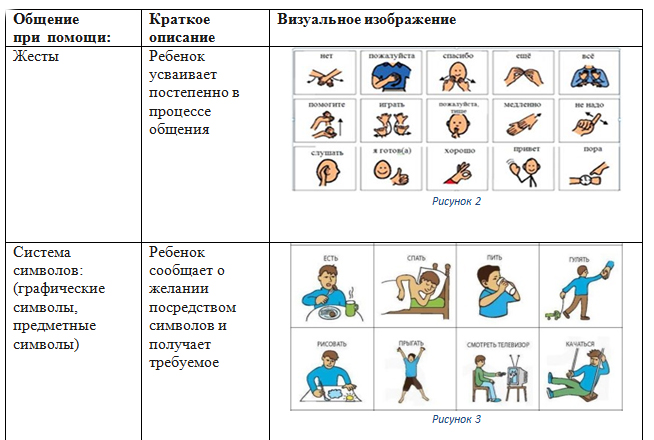 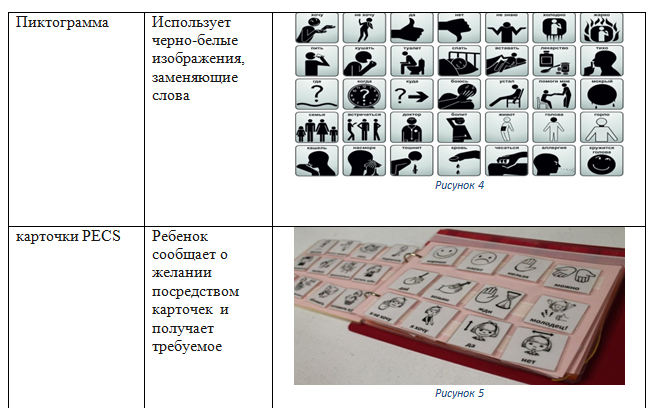 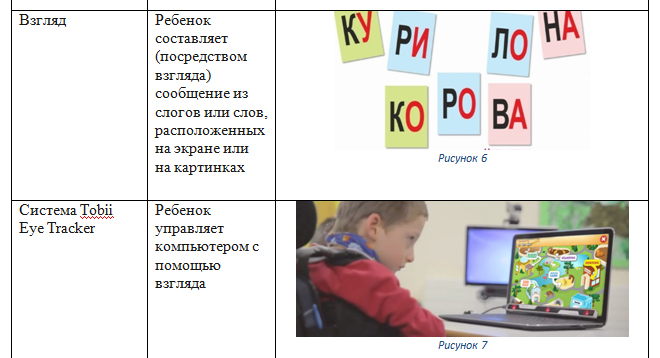 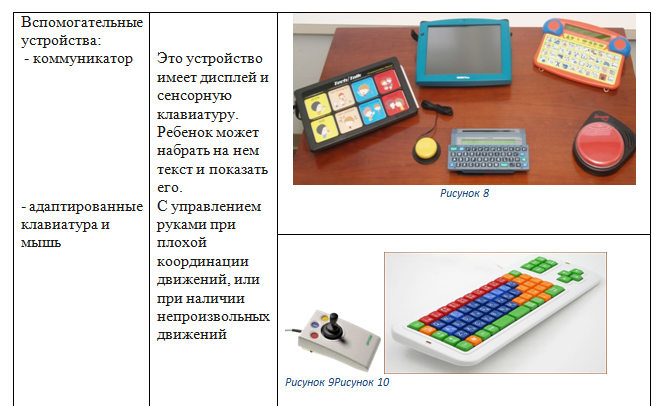 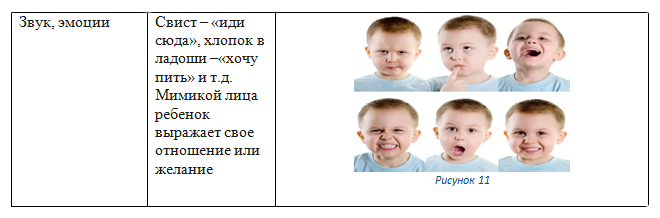 Наименование реабилитационной услугиСодержание услугиИнформирование ребенка-инвалида (старше 14 лет), родителя/законного или уполномоченного представителяизложение цели, задач, содержания мероприятий, ожидаемых результатов социально-средовой реабилитации и абилитации;информирование о доступной и безбарьерной городской, транспортной и информационной инфраструктуре (об обеспечении автотранспортных средств дополнительными световыми сигнализаторами остановки и начала движения транспорта, бегущая строка и мигающие маячки направления движения на картах, предупредительных знаках «Желтый круг», о системе радиоинформирования и звукового ориентирования «Говорящий город», звуковых приставках на светофорах, о маркировке тактильной плиткой опасных участков и т.д.);о мерах соблюдения безопасности жизнедеятельности ребенка-инвалида в социальной среде (городской, транспортной, информационной);о способах ориентировки на улице и в помещениях, в том числе посредством информационно-знаковых голосовых и тактильных систем, вспомогательных средств;о деятельности общественных организаций, направленных на работу с детьми-инвалидами с нарушением функций слуха и зрения, и о способах взаимодействия с ними;о современных методах альтернативных коммуникаций средствами социальных сетей и т.д.Консультирование ребенка-инвалида (старше 14 лет), родителя/законного или уполномоченного представителяпо вопросам получения ТСР и вспомогательных технических устройств для целей социально-средовой реабилитации и абилитации;по вопросам использования ТСР и вспомогательных технических устройств для целей социально-средовой реабилитации и абилитации;по вопросам, относящимся к обеспечению персональной безопасности (сохранности) ребенка-инвалида в окружающей среде (градостроительной, образовательной, производственной);по вопросам специфики использования ТСР в зависимости от среды пребывания и поставленной задачи;по различным вопросам, относящимся к социально-средовой реабилитации и абилитации по запросу ребенка-инвалида (родителя/законного или уполномоченного представителя), в том числе по вопросам нормативно-правового обеспечения доступности объектов социальной среды;по вопросам доступности градостроительных и транспортных социально значимых объектов, в том числе с использованием «Карты доступности объектов по субъектам РФ», портала «Доступная среда», «Zhit-vmeste»